Temat: Jezus miłosierny.https://www.youtube.com/watch?v=ZrMBAP9gtlAhttps://www.youtube.com/watch?v=WJ9c0lJPCRQ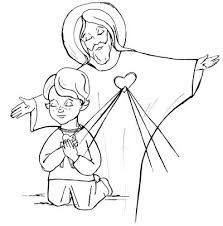 